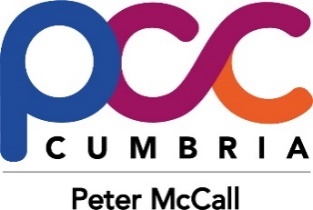 Office of the Police & Crime CommissionerCCTV Grant Funding ApplicationDetails of applicant:Please state the preferred location of the camera* *Please note that a separate form should be completed for each individual cameraAn attached plan or image of the location may be useful. It must be stressed however that cameras will only be placed where there is a clear and identified policing need, so some discussion may take place on the ultimate location of any camera. Define the scope, scale, nature and extent of the problem that justifies the use of a CCTV camera.State, in the box below, the problem, or problems, that the proposed surveillance camera system is seeking to address, along with the nature and extent of the problem. Reference should be made to Crime Statistics, Crime patterns, Anti-Social Behaviour, annual public events, local concerns or issues. You may wish to address the following: How big is the problem? Does the problem occur across a broad area or is it location specific? Does the problem occur at particular times or days? How long has the problem existed? Has the extent of the problem changed over time? Does the problem give rise to further problems? Objectives of the required solutionIn the box below, outline the objectives for the intervention that you are seeking to implement to address the identified problem. Potential objectives may be as follows: Preventing theft or damage Reducing in anti-social behaviour Deterring violence Reducing the fear of crime Increasing public perceptions of safety Increasing successful convictions of offenders Outline the alternative provision(s) which have been implemented or considered in order to address the identified issue(s)This could include, for example: Addition of locks, gates or fencing at a particular location Changes to policies, processes and practicesImproving the lighting in a particular areaWhat are the views of the local community regarding implementation of a CCTV camera at the proposed location? Have CCTV cameras ever been placed at this location previously? If the answer is yes, please explain when they were in place and why they are no longer present/ utilisedPlease return completed application forms to: commissioner@cumbria-pcc.gov.ukName of Applicant:Local Council:Address:	 Telephone Number:E-mail Address: 